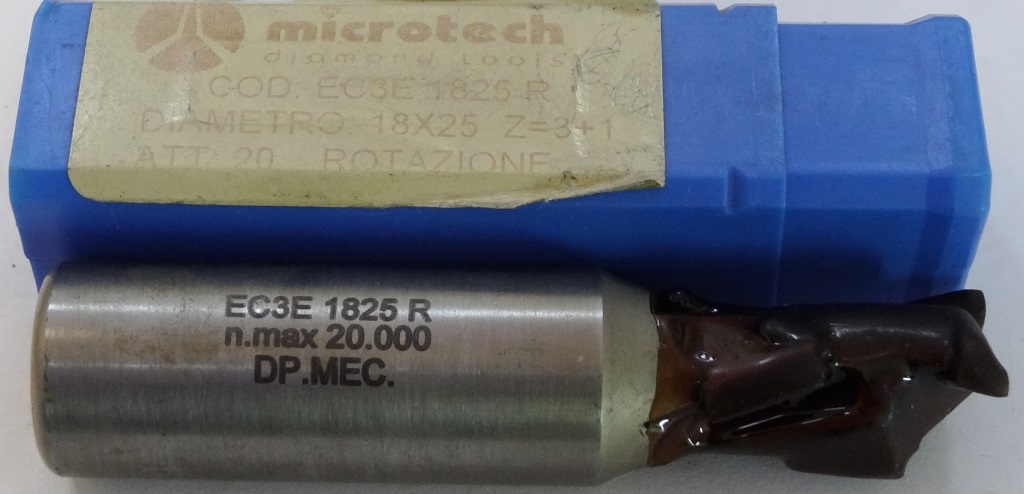 Код из 1САртикулНаименоваие/ Бренд/ПоставщикТехнические характеристикиГабаритыД*Ш*В,ммМасса,грМатериалМесто установки/Назначение04511EC3E.1825.3 RPCD концевая пазово-обгонная фреза D18x25 хв.20x50 Z=1(3) (2,5mm) RD18x25 хв.20x50 Z=1(3) (2,5mm) R1000металлФрезеры с ЧПУ иобрабат. центра /фрезерование04511EC3E.1825.3 RD18x25 хв.20x50 Z=1(3) (2,5mm) R1000металлФрезеры с ЧПУ иобрабат. центра /фрезерование04511EC3E.1825.3 RmicrotechD18x25 хв.20x50 Z=1(3) (2,5mm) R1000металлФрезеры с ЧПУ иобрабат. центра /фрезерование